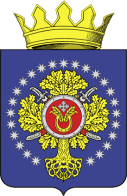 УРЮПИНСКИЙ МУНИЦИПАЛЬНЫЙ РАЙОНВОЛГОГРАДСКОЙ ОБЛАСТИУРЮПИНСКАЯ  РАЙОННАЯ  ДУМАР  Е  Ш  Е  Н  И  Е27 февраля 2024 года	                  № 42/610О внесении изменений в Порядок предоставления бюджетам сельскихпоселений Урюпинского муниципального района иных межбюджетныхтрансфертов на содержание объектов благоустройства, утвержденный решением Урюпинской районной Думы от 30 марта 2022 года № 18/305«Об утверждении Порядка предоставления бюджетам сельскихпоселений Урюпинского муниципального района иных межбюджетныхтрансфертов на содержание объектов благоустройства» Рассмотрев обращение главы Урюпинского муниципального района, на основании статей 9, 142.4 Бюджетного кодекса Российской Федерации, статьи 16.1 Закона Волгоградской области от 26 июля 2005 года № 1093-ОД «О межбюджетных отношениях в Волгоградской области», в целях предоставления иных межбюджетных трансфертов на содержание объектов благоустройства, Урюпинская районная Дума РЕШИЛА:        1. Внести в Порядок предоставления бюджетам сельских поселений Урюпинского муниципального района иных межбюджетных трансфертов на содержание объектов благоустройства, утвержденный решением Урюпинской районной Думы от 30 марта 2022 года № 18/305 «Об утверждении Порядка предоставления бюджетам сельских поселений Урюпинского муниципального района иных межбюджетных трансфертов на содержание объектов благоустройства» (в редакции решений Урюпинской районной Думы  от 03 июня 2022 года № 359, от 28 февраля 2023 года                № 28/486), следующие изменения:1.1. Пункт 1.2 изложить  в следующей редакции: «1.2. В соответствии с настоящим Порядком, бюджетам сельских поселений Урюпинского муниципального района предоставляются иные межбюджетные трансферты на содержание объектов благоустройства, в том числе:1.2.1. Приобретение основных средств (садово-парковый инвентарь, средства малой механизации и техники, используемой в целях содержания объектов благоустройства, оборудование, в том числе навесное, приобретаемые в целях содержания и благоустройства территорий);1.2.2. Приобретение расходных и строительных материалов;1.2.3. Уход за деревьями, кустарниками, живыми изгородями, цветами летниками и многолетниками, газонами (вырубка, корчевка, обрезка, стрижка, подготовка к зимнему периоду, подсадка, выкашивание, уборка с последующей утилизацией древесных отходов, случайного мусора и скошенной травы, подкормка и обработка зеленых насаждений, в том числе газонов, полив, в том числе поливочными водопроводами и автомобилями, устройство, содержание и ремонт поливочных водопроводов); 1.2.4. Проведение дезинсекционных мероприятий; 1.2.5. Оплата за холодное водоснабжение, электроэнергию, используемые для полива, освещения общественных территорий, фонтанов; 1.2.6. Текущий ремонт и содержание уличных туалетов, дорожек, площадок, тротуаров, лестниц (подметание, очистка от снега, наледи, очистка от травы, посыпка песком или противогололедными реагентами, ремонт тротуаров из плиточного и асфальтобетонного покрытий, ремонт элементов лестничных маршей с поручнями; уборка и вывоз мусора); 1.2.7. Содержание и текущий ремонт памятников, малых архитектурных форм, детских игровых и спортивных площадок (окраска, очистка от мусора, завоз песка, фрагментарный ремонт элементов травмобезопасного покрытия, замена элементов садово-паркового оборудования);1.2.8. Текущий ремонт и уход за ограждениями, включая парапеты (парковые зоны, спортивные и детские площадки); 1.2.9. Содержание и ремонт систем видеонаблюдения и наружного освещения; 1.2.10. Содержание и ремонт световых фигур и элементов вечерней уличной иллюминации; 1.2.11. Озеленение (в том числе приобретение удобрений, семян и посадочного материала); 1.2.12. Содержание и ремонт фонтанов.» 1.2. Пункт 2.2. изложить  в следующей редакции: «2.2. Размер иного межбюджетного трансферта, который необходимо предоставить бюджету сельского поселения на выполнение мероприятий, предусмотренных пунктом 1.2 настоящего Порядка рассчитывается по формуле:Тi = N * k , гдеТi – размер иного межбюджетного трансферта, который необходимо предоставить бюджету i-го сельского поселения на выполнение мероприятий, предусмотренных пунктом 1.2 настоящего Порядка;N – норматив затрат на содержание объекта благоустройства, определяемый из расчета 215 288,92 рублей в расчете на один объект;k – количество объектов благоустройства, созданных в период с 2017 по 2020 годы за счет средств субсидии из областного бюджета в целях софинансирования муниципальных программ формирования современной городской среды и собственных средств бюджета сельского поселения.»1.3. Пункт 2.3. изложить  в следующей редакции: «2.3. Предоставление межбюджетных трансфертов осуществляется при  обеспечении сельским поселением, получающем иной межбюджетный трансферт, следующих условий:        2.3.1. Обязательство сельского поселения по достижению значений результатов использования иного межбюджетного трансферта;        2.3.2. Обязательство сельского поселения по представлению отчетов о достижении значений результатов использования иного межбюджетного трансферта, о расходовании иного межбюджетного трансферта;	2.3.3. Иные условия предусмотренные соглашением о предоставлении межбюджетного трансферта сельскому поселению.        2. Настоящее решение вступает в силу со дня его официального опубликования в информационном бюллетене администрации Урюпинского муниципального района «Районные ведомости».        3. Направить настоящее решение главе Урюпинского муниципального района для подписания и опубликования в установленном порядке.              Председатель                                                    ГлаваУрюпинской районной Думы        Урюпинского муниципального района                                                                   Т.Е. Матыкина                                                  А.Ю. Максимов